PROTESTANTSE GEMEENTE TE COLIJNSPLAATKerkdienst op zondag 16 april 2023 in de DorpskerkVoorganger: Dhr. L.J. WalhoutOuderling:    Mevr. J. van AchterbergDiaken:         Mevr. M.P. HoutermanOrganist:       Dhr. W.D. KaashoekKoster:          Dhr. J. Hollestelle                        Beeld/geluid: Mevr. J.J. Hollestelle en dhr. J.M. Geelhoed                           Gastvrouw:    Mevr. J.M. Karman                           Lector:           Mevr. M. Wijshake                 Kindernevendienst: Mevr. P.C. VerhulstEerste collecte is voor de kerk; tweede voor de kledingbank.De bloemengroet is voor…Orgelspel voor de dienstWelkom en mededelingenZingen: Intochtslied Psalm 122:1 (staande)Hoe sprong mijn hart hoog op in mij,
toen men mij zeide: "Gord u aan
om naar des Heren huis te gaan!
Kom, ga met ons en doe als wij!
Jeruzalem, dat ik bemin,
wij treden uwe poorten in,
u, Godsstad, mogen wij ontmoeten!
Jeruzalem, van ver aanschouwd,
wel saamgevoegd en welgebouwd,
o schone stede, die wij groeten.Votum/groet (staande)Zingen: Lied 122:3Bid heil toe aan dit Vredesoord;
dat die u mint bevredigd zij,
dat vrede in uw wallen zij,
gezegend zij uw muur en poort!
Jeruzalem, dat ik bemin,
wij treden uwe poorten in
om u met vrede te ontmoeten!
Om al mijn broeders binnen u,
om 's Heren tempel wil ik u,
o stad van God, met vrede groeten.Gebed om ontferming en vergevingZingen: Lied 864/Gezang 409: 1 en 4Laat ons de Heer lofzingen, juich, al wie bij Hem hoort! Hij zal met trouw omringen wie steunen op zijn woord. Al moet ge hier ook dragen veel duisternis en dood, gij hoeft niet te versagen, Hij redt uit alle nood.Daarom dan niet versagen, maar moedig verder gaan! De Heer doet redding dagen, Hij trok uw lot zich aan. Wie lijdt, – God zal het merken, ’t is alles Hem bekend; Hij zal zijn kinderen sterken met woord en sacrament.Gebed voor de nood van de wereldDe Wet, gezongen met Lied 310: 1 t/m 5Eén is de Heer, de God der goden, wie buigt voor beelden wordt misleid. Ga op de weg van zijn geboden – er is geen god die zo bevrijdt! Houd zijn Naam hoog, houd die in ere, veracht, misbruik de hemel niet; dankbaar zal ieder respecteren zijn dag, zijn rust – gedenk, geniet! Sla wat het voorgeslacht ons leerde niet onnadenkend in de wind. Dood nooit wie zich niet kan verweren – wie drift bemint wordt ziende blind. Breek geen verbond, voorgoed gesloten, blijf trouw aan wie u liefde gaf. Diefstal kan geen geluk vergroten; neem niet uw naaste vreugde af. Leugen en laster? Valse goden! Begeerte baart slechts bitterheid. Ga op de weg van Gods geboden – er is geen god die zo bevrijdt!Kinderen naar nevendienst?Gebed om de opening van het WoordSchriftlezing: Johannes 20:19-23Op de avond van die eerste dag van de week waren de leerlingen bij elkaar; uit angst voor de Joden hadden ze de deuren op slot gedaan. Jezus kwam in hun midden staan en zei: ‘Vrede zij met jullie!’ Na deze woorden toonde Hij hun zijn handen en zijn zij. De leerlingen waren blij omdat ze de Heer zagen. Nog eens zei Jezus: ‘Vrede zij met jullie! Zoals de Vader Mij heeft uitgezonden, zo zend Ik jullie uit.’ Na deze woorden blies Hij over hen heen en zei: ‘Ontvang de heilige Geest. Als jullie iemands zonden vergeven, dan zijn ze vergeven; vergeven jullie ze niet, dan zijn ze niet vergeven.’Zingen: Lied 644/Gezang 82: 1 en 2Terwijl wij Hem bewenen, omdat Hij van ons ging, is Hij aan ons verschenen in zijn verheerlijking. Terwijl wij om Hem treuren, toont Hij ons hand en voet. Hij komt door dichte deuren, Hij spreekt zijn vredegroet.PreekOrgelspel   Zingen: Lied 641/Gezang 217: 1 en 2Jezus leeft en ik met Hem!
Dood, waar is uw schrik gebleven?
Hem behoor ik en zijn stem
roept ook mij straks tot het leven,
opdat ik zijn licht aanschouw,
dit is al waar ik op bouw.Jezus leeft! Hem is het rijk
over al wat is gegeven.
En ik zal, aan Hem gelijk,
eeuwig heersen, eeuwig leven.
God blijft zijn beloften trouw,
dit is al waar ik op bouw.DankgebedCollectes (digitaal)Zingen: Lied  641/Gezang 217: 3 en 4 (staande)Jezus leeft! Hem is de macht. Niets kan mij van Jezus scheiden. Hij zal, als de vorst der nacht mij te na komt, voor mij strijden. Drijft de vijand mij in 't nauw, dit is al waar ik op bouw.Jezus leeft! Nu is de dood mij de toegang tot het leven. Troost en kracht in stervensnood zal de Levende mij geven, als ik stil Hem toevertrouw: Gij zijt al waar ik op bouw!Zegen (staande)Orgelspel bij het verlaten van het kerkgebouw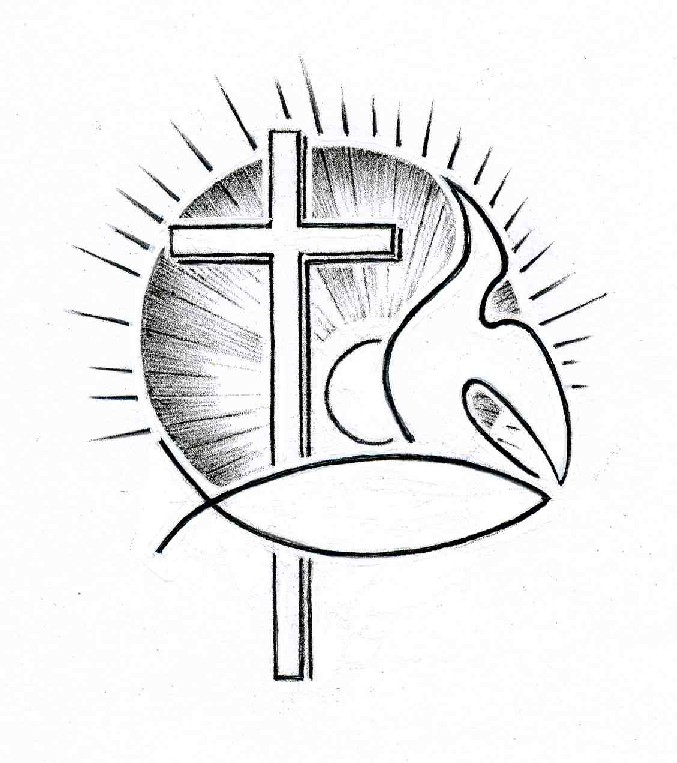 